GEREFORMEERDE KERK WAPADRANTSTRAATKAFEE SONDAG 15 APRIL 2018TEMA: 		VOLWASSE SOOS CHRISTUSTEKSGEDEELTE: Efesiërs 4: 1-16TEKSVERS:		Efesiërs 4: 13Inleiding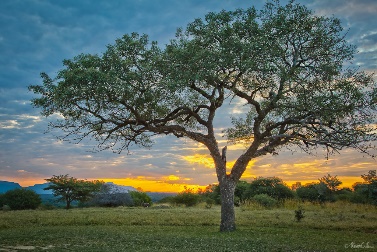 Ons is geseën met ‘n ryke verskeidenheid bome in ons land. Kenners sê daar is meer as 1000 verskillende inheemse spesies wat onderskei kan word. Party kom regoor die land voor, terwyl ander net in spesifieke dele voorkom. Dink net ‘n bietjie hoe sou dit gewees het as ons nie bome gehad het nie:Bome is onmisbaar vir die omgewing – nie net vir mense nie!Bome gee vorm aan die omgewing deur die manier waarop hulle groei. Hulle sorg vir die produksie van suurstof – wat ons inasem. Kenners reken dat ‘n volwasse boom in een seisoen soveel suurstof produseer as wat 10 mense in ‘n jaar inasem. Bome gee skaduwee, vorm ‘n habitat vir allerlei diere, voëls en insekte en omdat hulle mikro-klimate óm hulle skep, dra hulle selfs by tot die besparing van energie.Een eienskap van bome wat min mense dalk weet, is dat bome nie op die punt kom waar hulle ophou groei (soos die mens en diersoorte) nie. ‘n Boom bly groei – lewenslank. En hoewel daar verskeie maniere is om bome te onderskei, is dit eintlik nie soseer aan die groei-vorm of grootte nie. Boomkenners ondersoek eerder die blare, blomme en vruggies wanneer hulle probeer bepaal watter soort boom voor hulle staan.So: ‘n boom bly groei – lewenslank. En wat nou opvallend is: baie van die boomsoorte wat werklik groot word en harde hout het, groei stadig. Rooi-ivoor, olien, geelhout, kiaat, nieshout, kameeldoring, hardekool: almal bome met harde en swaar hout. En almal bome wat stadig groei. Oor baie jare word selletjie op selletjie, laag op laag gevorm, baie stewig gevorm, totdat die hout so swaar en hard is, dat allerlei bruikbare items daaruit gemaak kan word: items wat nie roes of buig of breek nie.Lang, stadige groei is dus belangrik...1. Lang, stadige, geestelike groeiNou skryf Paulus in sy brief aan die Efesiërs van iets soortgelyks. Hy skryf van die kerk van die Here wat groei. Kom ons lees hierdie gedeelte:Lees Efesiërs 4:1-16 (1983 Afrikaanse Vertaling)Groei, sê Paulus, is belangrik: want elke lidmaat as individu, maar ook die kerk as geheel, moet groei tot volwassenheid. Volwassenheid in die geloof moet die mikpunt wees. En volwassenheid in die geloof gaan alles oor groei na Christus toe.Kyk weer hoe skryf Paulus dit hier (4:13):So sal ons uiteindelik almal kom tot die werklike eenheid in ons geloof en in ons kennis van die Seun van God. Dan sal ons, sy kerk, soos ‘n volgroeide mens wees, so volmaak en volwasse soos Christus... Die klem word dus duidelik geplaas op groei in die kerk. En groei, weet ons, is ‘n proses. Niemand van ons is as ‘n volwassene gebore nie. Ons word gebore as ‘n klein, pap babatjie – en van die eerste oomblik van ons bestaan af, groei ons. En dit neem baie jare voordat daardie babatjie ‘n volwasse, volgroeide mens is. (Ja, ek weet party ouers sal sê dit vat nie so lank nie, want dit voel soos gister toe hulle hierdie groot man wat nou voor hulle staan, nog in hulle arms aan die slaap gewieg het..!) Maar tog: groei kom nie oornag nie. Dis ‘n proses. Dit neem tyd. Soos daardie boom wat jy in jou tuin geplant het. Hy is eenvoudig nie oornag groot en gee die skaduwee en vorm in jou tuin wat jy wil hê nie!Daarom moet ons – wat almal deur die Here saamgevoeg is in ons gemeente ook dit weet: ons is besig met ‘n groeiproses. Elke gemeente is daarmee besig. En elke gemeente is op ‘n eie stadium van groei – soos wat ook elke individuele lidmaat geestelik op ‘n eie stadium van groei is. Elkeen het sy eie omstandighede en gebeure wat ‘n bepaalde invloed het op sy eie groei. En op watter stadium van groei die gemeente ook al is, moet ons nie ongeduldig raak of dink alles sal oornag verander en eenvoudig net perfek en volmaak wees nie. Want dit is eenvoudig nie hoe dit werk in die mens se geloofslewe nie!2. Bepalende faktore vir geestelike groeiHoekom is dit dat party mense dit regkry om pragtige, welige, groen bome te hê wat sterk groei, en wat net reg lyk in die tuin - terwyl ander sukkel om ‘n boom aan die groei te kry en dit lyk net nie lekker waar die boom in die tuin staan nie?Omdat hulle bome ken en weet wat die geheim is om ‘n boom te laat groei. Hulle weet waar om die boom te plant (in ‘n warm of koue klimaat, in die vol son of in half-skaduwee, watter plante naby die boom groei) en wat so ‘n boom nodig het om mee te groei (‘n gat wat groot genoeg is vir die wortels om sterk te groei en mooi te sprei, net genoeg water – nie te veel nie, water wat diep indring tot by die wortels en nie maar net op die oppervlak lê nie, genoeg voedingstowwe en middels waarmee groei gestimuleer word ens.) Hulle weet ook hoe om ‘n boom te snoei (as dit nodig is) sodat die boom werklik inpas in die tuin en die funksie verrig waarvoor daar beplan is. Net so is dit ook belangrik dat ons sal weet watter faktore daar is wat geestelike groei bepaal. En dat ons daaraan sal aandag gee – sodat die groei ook in ons gemeente reg sal wees. En sodat ons as gemeente uiteindelik soos ‘n pragtige, welige boom sal wees – wat sterk groei en wat ‘n verskil maak hier waar die Here ons geplaas het. Aan die Efesiërs skryf Paulus dat die gemeente nie kan groei sonder om vas verbind te wees aan Christus nie. Dit is die eindpunt (en die beginpunt) van alle geestelike groei: om in alle opsigte te groei na Christus toe (4:15-16):Nee, ons sal in liefde by die waarheid bly en so in alle opsigte groei na Christus toe. Hy is immers die Hoof, en uit Hom groei die hele liggaam. Die verskillende liggaamsdele pas by mekaar en vorm saam ‘n eenheid. Elkeen van hulle vervul sy funksie, en so bou die liggaam homself op in liefde.Daar is dus ‘n paar faktore vir groei in die geloof: Christus as middelpunt, geloof waarmee ons aan Hom vas verbind word, eenheid tussen gelowiges onderling, kennis en liefde. Sonder geloof in Christus kan daar geen groei wees nie. Hiervoor moet ons natuurlik onsself in alles oopstel vir die werk van die Heilige Gees. Want dit is die Gees wat geloof in ons werk en ons leer wat om te sê en te doen – en wat ons herinner aan wat Christus gesê en gedoen het. Maar sonder medegelowiges wat elk hulle gawes tot beskikking en opbou van die ander stel, kan daar ook nie groei wees nie. Sonder dat ons werklike ken van die Here – en sy Woord - al dieper word in ons verhouding met Hom (individueel en saam met mekaar) kan daar ook geen groei wees nie. En sonder liefde is geen geestelike groei moontlik nie: die Here se liefde het ons – maar ons liefde vir Hom moet ook daar wees, saam met ons liefde vir mekaar.SlotSo, hier is ‘n hele klomp dinge waaraan ons nie maar net moet dink nie, maar waaraan ons daadwerklik moet aandag gee as gemeente: sodat die groei in ons meer en meer gestimuleer kan word. En sodat ons meer en meer kan groei – in alles opsigte – na ons Hoof Christus toe. Hy gee alles waarmee ons kan groei: geloof, kennis, liefde, Homself...Hy gee ook die verskillende gawes - in almal van ons – waarmee ons kan groei.En Hy verwag van ons – Hy eis van ons – dat daar groei sal wees. Dat ons in hierdie wêreld soos bome in die ekologie sal wees: onmisbaar! Maar die Here leer ons ook: dit is ‘n proses. Dit neem tyd. Groei tot geestelike volwassenheid gebeur nie oornag nie.  Daarom het ons almal nodig om veral twee dinge te doen: spring in met die gawes wat die Here jou gegee het, en begin werk tot sy eer en tot opbou van jou medegelowiges. Doen dit in geloof en liefde – en moenie jou fokus op Christus vergeet nie.En: wees geduldig. Wees geduldig met mekaar. Wees geduldig in die groeiproses. Dit gebeur nie oornag nie. Dit neem tyd. Een jaar is eintlik ‘n kort tydjie in die lewe van ‘n gemeente. Sien raak watter mooi dinge daar reeds begin groei het. Sien raak watter seëninge en genade die Here vir ons gee. Laat dit jou dankbaar maak – en van vooraf oproep om met jou hele lewe deel te wees van die groeiproses in die Here se kerk. Amen.   